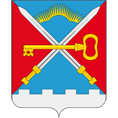 ПОСТАНОВЛЕНИЕ АДМИНИСТРАЦИИ МУНИЦИПАЛЬНОГО ОБРАЗОВАНИЯСЕЛЬСКОЕ ПОСЕЛЕНИЕ АЛАКУРТТИ КАНДАЛАКШСКОГО  РАЙОНАПриложение № 1 к постановлению   администрациимуниципального образования сельское поселение Алакуртти                                                          от 03.09.2012.08.2012  № _52_(с изменениями от 13.01.2015 № 1,от 24.06.2015 № 69, от 09.03.2016 № 51, от 19.08.2016 № 161, от 15.12.2016 № 264)АДМИНИСТРАТИВНЫЙ РЕГЛАМЕНТ«Осуществление  земельного контроля за использованием земель на территории муниципального образования сельское поселение Алакуртти Кандалакшского района»Общие положенияНаименование муниципальной функции1.1.1. Настоящий Административный регламент по исполнению функции осуществления земельного контроля за использованием земель на территории муниципального образования сельское поселение Алакуртти Кандалакшского района (далее - Административный регламент) разработан в целях повышения качества и эффективности проверок, проводимых муниципальными специалистами по использованию и охране земель, защиты прав участников земельных правоотношений и для установления сроков и последовательности действий при осуществлении полномочий по муниципальному земельному контролю.1.2. Наименование исполнительных органов муниципальной власти, исполняющих муниципальную функцию.1.2.1. 1.2.1. Муниципальная функция по осуществлению муниципального земельного контроля исполняется Администрацией сельского поселения Алакуртти Кандалакшского района (далее – Администрация) в лице муниципальных земельных инспекторов муниципального образования  (далее — инспекторы), во взаимодействии с территориальными органами федеральных органов исполнительной власти, осуществляющих государственный земельный надзор (изм. от 24.06.2015 № 69).1.3. Нормативные правовые акты, регулирующие исполнение муниципальной функции.1.3.1. Исполнение муниципальной функции  осуществляется в соответствии с:	- Конституцией Российской Федерации;	- Земельным кодексом Российской Федерации от 25.10.2001г. №136-ФЗ; 	- Гражданским кодексом Российской Федерации часть 1 от 30.11.1994г. №51-ФЗ, часть 2 от 26.01.1996г. №14-ФЗ, часть 3 от 26.11.2001г. №146-ФЗ, часть 4 от 18.12.2001г.  № 230-ФЗ (с изменениями);	- Кодексом Российской Федерации об административных правонарушениях от 31.12.2001г. №195-ФЗ;	- Федеральным законом от 26.12.2008г. № 294-ФЗ «О защите прав юридических лиц и индивидуальных предпринимателей при осуществлении государственного контроля (надзора) и муниципального контроля»;	- Федеральным законом от 06.10.2003г. №131-ФЗ «Об общих принципах организации местного самоуправления в Российской Федерации»;	- Постановлением Правительства Российской Федерации от 22.06.2007г. № 689 «Об утверждении Положения об осуществлении государственного лесного контроля и надзора»1.4. Предмет муниципального контроля.	1.4.1. Предметом муниципального земельного контроля является соблюдение в отношении объектов земельных отношений, расположенных на муниципального образования территории сельское поселение Алакуртти, органами государственной власти, органами местного самоуправления, юридическими лицами, индивидуальными предпринимателями, гражданами требований законодательства (изм. от 24.06.2015 № 69).1.5. Права и обязанности должностных лиц органов муниципального земельного контроля1.5.1. Должностные лица органов муниципального земельного контроля (инспекторы) при проведении проверки имеют право:- привлекать в установленном порядке научно-исследовательские, проектно-изыскательские и другие организации для проведения соответствующих анализов, проб, осмотров и подготовки заключений, связанных с предметом проводимой проверки;- запрашивать у юридических лиц, индивидуальных предпринимателей сведения и материалы о состоянии, использовании земель, в том числе документы, удостоверяющие право на земельный участок, иные сведения и документы, необходимые для осуществления муниципального земельного контроля;- посещать в порядке, установленном законодательством Российской Федерации организации и объекты, обследовать  земли, находящиеся в собственности, владении, пользовании и аренде.- исключен от 13.01.2015 № 1; - готовить и передавать материалы (в том числе акты проверок), содержащие данные, указывающие на наличие события административного правонарушения в области земельных отношений, в соответствующие государственные органы для привлечения виновных лиц к административной ответственности;- вносить предложения в соответствующие государственные и муниципальные органы о приостановлении или прекращении деятельности по использованию земель, осуществляемой с нарушением земельного законодательства.1.5.2. Должностные лица органов муниципального земельного контроля при проведении проверки обязаны:- своевременно и в полной мере исполнять предоставленные в соответствии с законодательством Российской Федерации полномочия по предупреждению, выявлению и пресечению нарушений требований, установленных муниципальными правовыми актами муниципального образования сельское поселение Алакуртти Кандалакшского района;- соблюдать законодательство Российской Федерации, права и законные интересы юридического лица, индивидуального предпринимателя, проверка которых проводится;- проводить проверку на основании распоряжения руководителя, заместителя руководителя органа муниципального образования о ее проведении в соответствии с ее назначением;- проводить проверку только во время исполнения служебных обязанностей, при наличии копии распоряжения или приказа руководителя, заместителя руководителя органа муниципального образования и в случае проведения внеплановой проверки - копии документа о согласовании проведения проверки;- не препятствовать руководителю, иному должностному лицу или уполномоченному представителю юридического лица, индивидуальному предпринимателю, его уполномоченному представителю, присутствовать при проведении проверки и давать разъяснения по вопросам, относящимся к предмету проверки;- представлять руководителю, иному должностному лицу или уполномоченному представителю юридического лица, индивидуальному предпринимателю, его уполномоченному представителю, присутствующим при проведении проверки, информацию и документы, относящиеся к предмету проверки;- знакомить руководителя, иное должностное лицо или уполномоченного представителя юридического лица, индивидуального предпринимателя, его уполномоченного представителя,  с результатами проверки;- доказывать обоснованность своих действий при их обжаловании юридическими лицами, индивидуальными предпринимателями в порядке, установленном законодательством Российской Федерации;- соблюдать сроки проведения проверки, установленные Федеральным законом от 26 декабря 2008г. N 294-ФЗ "О защите прав юридических лиц и индивидуальных предпринимателей при осуществлении государственного контроля (надзора) и муниципального контроля";- не требовать при проверке от юридического лица, индивидуального предпринимателя документы и иные сведения, представление которых не предусмотрено законодательством Российской Федерации, а также сведения и документы, которые могут быть получены этим органом от иных органов государственного контроля (надзора), органов муниципального контроля;- перед началом проведения выездной проверки по просьбе руководителя, иного должностного лица или уполномоченного представителя юридического лица, индивидуального предпринимателя, его уполномоченного представителя, ознакомить их с положениями административного регламента, в соответствии с которым проводится проверка;- осуществлять запись о проведенной проверке в журнале учета проверок.- учитывать при определении мер, принимаемых по фактам выявленных нарушений, соответствие указанных мер тяжести нарушений, их потенциальной опасности для жизни, здоровья людей, для животных, растений, окружающей среды, объектов культурного наследия (памятников истории и культуры) народов Российской Федерации, музейным предметам и музейным коллекциям, включенным в состав Музейного фонда Российской Федерации, особо ценным, в том числе уникальным, документам Архивного фонда Российской Федерации, документам, имеющим особое историческое, научное, культурное значение, входящим в состав национального библиотечного фонда, безопасности государства, для возникновения чрезвычайных ситуаций природного и техногенного характера, а также не допускать необоснованное ограничение прав и законных интересов граждан, в том числе индивидуальных предпринимателей, юридических лиц (внесен от 13.01.2015 № 1):1.6. Права и обязанности юридических, физических лиц, индивидуальных предпринимателей, в отношении которых проводятся мероприятия по муниципальному земельному контролю1.6.1. Юридические лица, индивидуальные предприниматели, в отношении которых проводятся мероприятия по муниципальному земельному контролю, обязаны обеспечивать должностным лицам органов муниципального земельного контроля доступ на территорию земли, в расположенные на ней здания и сооружения и представить документацию, необходимую для проведения проверки.1.6.2. При проведении проверок юридические лица обязаны обеспечить присутствие руководителей, иных должностных лиц или уполномоченных представителей юридических лиц; индивидуальные предприниматели обязаны присутствовать или обеспечить присутствие уполномоченных представителей, ответственных за организацию и проведение мероприятий по выполнению обязательных требований и требований, установленных муниципальными правовыми актами муниципального образования сельское поселение Алакуртти Кандалакшского района.1.6.3. Права юридических лиц, индивидуальных предпринимателей при проведении муниципального земельного контроля гарантируются в соответствии с федеральным законодательством.1.7. Описание конечного результата исполнения муниципальной функции.1.7.1. Результатом осуществления муниципальной  функции по проведению земельного контроля является выявление административного правонарушения в сфере землепользования (или же его отсутствие)  и принятие мер для устранения нарушения и его последствий.1.8. Субъекты муниципального контроля (внесен изменениями от 13.01.2015 № 1).1.8.1. К субъектам муниципального земельного контроля относятся:- лица, уполномоченные осуществлять муниципальный земельный контроль;- субъекты хозяйственной и иной деятельности, в отношении которых осуществляется муниципальный земельный контроль;- заявители.1.8.2. Лицами, осуществляющими муниципальный земельный контроль, являются должностные лица администрации сельского поселения Алакуртти - органа контроля (далее - инспектор).1.8.3. Субъектами хозяйственной и иной деятельности, в отношении деятельности которых осуществляется муниципальный земельный контроль, являются органы государственной власти, органы местного самоуправления, юридические лица, индивидуальные предприниматели, граждане (далее - субъект контроля), использующие земли и земельные участки, находящиеся в границах муниципального образования сельское поселение Алакуртти Кандалакшского района (изм. от 24.06.2015 № 69).1.8.4. К заявителям относятся юридические лица, индивидуальные предприниматели и граждане. 1.8.5. Объектом исполнения муниципальной функции являются земли и земельные участки, находящиеся в границах муниципального образования сельское поселение Алакуртти Кандалакшского района (изм. от 24.06.2015 № 69).2. Требования к порядку исполнения муниципальной функции2.1. Порядок информирования об исполнении муниципальной функции	2.1.1.  Информация о порядке исполнения функции предоставляется:а) Непосредственно   Администрацией:- по телефону;- при устном или письменном обращении заинтересованного лица;- на информационных стендах;- в средствах массовой информации.б) инспекторами при проведении проверок.в) для предоставления информации об исполнении муниципальной функции юридические лица и индивидуальные предприниматели обращаются в Администрацию по адресу: 184060 с. Алакуртти, Мурманской области, ул. Данилова, д. 11. Телефоны: (815-33) 5-36-82;График (режим) работы Администрации:понедельник – пятница, с 9 до 17.30 часов, перерыв с 13 до 14 часов. Адрес электронной почты: alakurttiadmin@rambler.ru Информация по вопросам исполнения функции, предоставляется в Администрации в  сроки установленные графиком работы.2.1.3. Основными требованиями к информированию заявителей являются:- достоверность предоставляемой информации;- четкость в изложении информации;- полнота информирования;- наглядность форм предоставляемой информации (при письменном информировании);- удобство и доступность получения информации;- оперативность предоставления информации.2.1.4. Информирование заявителей организуется следующим образом:- индивидуальное информирование;- публичное информирование.2.1.5. Информирование проводится в форме:- устного информирования;- письменного информирования.2.1.6. Индивидуальное устное информирование осуществляется специалистами Администрации при обращении заявителей за информацией лично или по телефону.Инспекторы, осуществляющие индивидуальное устное информирование, должны принять все необходимые меры для предоставления полного и оперативного ответа на поставленные вопросы, в том числе с привлечением других сотрудников. Время ожидания заявителя при индивидуальном устном информировании не может превышать 30 минут.Если для подготовки ответа требуется продолжительное время, Инспектор, осуществляющий индивидуальное устное информирование, может предложить заявителям обратиться за необходимой информацией в письменном виде.Ответ на обращение заявителя предоставляется в простой, четкой и понятной форме с указанием должности, фамилии, имени, отчества, номера телефона исполнителя.2.1.7. Публичное письменное информирование осуществляется путем публикации информационных материалов в средствах массовой информации, включая официальные сайты в сети Интернет. 2.1.8.  Информация по вопросам исполнения функции размещается на официальном сайте Администрации в сети Интернет и в федеральной государственной информационной системе «Единый портал государственных и муниципальных услуг (функций), на стендах в местах исполнения функции, публикуется в информационном бюллетене «Алакуртти – наша земля» (изм. от 13.01.2015 № 1).                  Также на официальном сайте Администрации размещается следующая информация:- ежегодный план проведения проверок;-порядок обжалования действий (бездействия) лиц, исполняющих функцию.- режим работы Администрации;- номера кабинетов, где проводятся прием и информирование заявителей, фамилии, имена, отчества и должности специалистов, осуществляющих прием и информирование заявителей;- перечень документов, которые могут быть предъявлены заявителями в качестве удостоверяющих личность;- перечень правоустанавливающих документов; 2.2. Оплата за услуги организации (организаций) участвующей (участвующих) в исполнении муниципальной функции	2.2.1. Оплаты за услуги организации (организаций) участвующей (участвующих) в исполнении муниципальной функции, с лица, в отношении которого проводятся мероприятия по контролю, не требуется.2.3. Сроки осуществления функции по муниципальному земельному контролю. (изм. от 13.01.2015 № 1)2.3.1. Срок проведения каждой из проверок, предусмотренных пунктами 3.7.и 3.8. настоящего Регламента, не может превышать двадцать рабочих дней.2.3.2. В отношении одного субъекта малого предпринимательства общий срок проведения плановых выездных проверок не может превышать пятьдесят часов для малого предприятия и пятнадцать часов для микропредприятия в год.2.3.3. В исключительных случаях, связанных с необходимостью проведения сложных и (или) длительных исследований, испытаний, специальных экспертиз и расследований на основании мотивированных предложений должностных лиц, органа муниципального контроля, проводящих выездную плановую проверку, срок проведения выездной плановой проверки может быть продлен главой администрации поселения, но не более чем на двадцать рабочих дней, в отношении малых предприятий не более чем на пятьдесят часов, микропредприятий не более чем на пятнадцать часов.2.3.4. В случае выявления в ходе проведения проверки в рамках осуществления муниципального земельного контроля нарушения требований земельного законодательства, за которое законодательством Российской Федерации предусмотрена административная и иная ответственность, органы муниципального земельного контроля в течение 3 рабочих дней со дня составления акта проверки направляют копию акта проверки с указанием информации о наличии признаков выявленного нарушения в структурное подразделение территориального органа федерального органа государственного земельного надзора по соответствующему муниципальному образованию (либо в случае отсутствия данного структурного подразделения - в территориальный орган федерального органа государственного земельного надзора).Копия акта проверки направляется в форме электронного документа, подписанного квалифицированной электронной подписью уполномоченного должностного лица органа муниципального земельного контроля, или в случае невозможности направления в форме электронного документа - на бумажном носителе.     2.3.5. В случае если в ходе выполнения проверки соблюдения требований земельного  законодательства инспектором не установлена личность нарушителя, то выполняется запрос за содействием в органы внутренних дел или органы государственного земельного контроля. При этом установленный срок проверки приостанавливается до получения сведений или установления информации о нарушителе.2.4. Перечень оснований для признания результатов исполнения муниципальной функции не действительными		2.4.1. В статье 20 Федерального закона от 26.12.2008г. № 294-ФЗ «О защите прав юридических лиц и индивидуальных предпринимателей при осуществлении государственного контроля (надзора) и муниципального контроля» указаны основания недействительности результатов проведенной органом муниципального контроля проверки, такими основаниями являются грубые нарушения требований указанного выше Федерального закона.2.4.2. При наличии грубых нарушений при проведении проверки уполномоченным лицом  по муниципальному земельному контролю, результаты проверки не подлежат передаче в орган, осуществляющий государственный земельный контроль для рассмотрения и принятия решения.2.5. Требования к местам по исполнению государственной функции2.5.1. Прием заявителей осуществляется в Администрации.2.5.2. В местах приема заявителей на видном месте размещаются схемы расположения средств пожаротушения и путей эвакуации посетителей и работников.2.5.3. Места, где осуществляется прием граждан по вопросам, связанным с исполнением муниципальной функции, оборудуются информационными стендами, стульями и столами, средствами пожаротушения и оповещения о возникновении чрезвычайной ситуации.2.5.4. Места для заполнения документов оборудуются стульями, столами и обеспечиваются образцами заполнения документов, бланками заявлений и канцелярскими принадлежностями.2.5.5. Требования к помещению должны соответствовать санитарно-эпидемиологическим правилам и нормативам.2.5.8. Здание учреждения должно быть оборудовано информационной табличкой (вывеской), предназначенной для доведения до сведения заинтересованных лиц следующей информации:	- наименование органа, учреждения;	- место нахождения и юридический адрес;	- режим работы;	- адрес официального Интернет-сайта;	- телефонные номера и адреса электронной почты.2.5.9. Информационные таблички должны размещаться рядом с входом либо на двери входа так, чтобы их хорошо видели посетители.3. Административные процедуры3.1. Последовательность действий при исполнении муниципальной функции3.1.1. Муниципальная функция осуществляется в следующей последовательности:	- планирование проверок;	- подготовка к проведению проверки;	- проведение проверки и оформление ее результатов;	- подготовка материалов для направления в орган, осуществляющий государственный земельный контроль, уполномоченный рассматривать дела об административных правонарушениях            -  контроль за исполнением предписаний, включая принятие мер в связи с их неисполнением;3.2. Планирование проверок3.2.1. (исключен от 13.01.2015 № 1);3.2.2. Администрация разрабатывает ежегодные планы проведения проверок и обеспечивает их выполнение.3.2.3. В ходе проверок проверяется:1) соблюдение требований земельного законодательства, а также требований, установленных муниципальными правовыми актами по вопросам использования земель;2) соблюдение требований земельного законодательства о недопущении самовольного занятия земельных участков или использования их без оформленных в установленном порядке правоустанавливающих документов (изм. от 24.06.2015 № 69).3.2.4. Основанием для включения плановой проверки в ежегодный план проведения плановых проверок является истечение трех лет со дня:1) государственной регистрации юридического лица, индивидуального предпринимателя;2) окончания проведения последней плановой проверки юридического лица, индивидуального предпринимателя;3) начала осуществления юридическим лицом, индивидуальным предпринимателем предпринимательской деятельности в соответствии с представленным в уполномоченный Правительством РФ в соответствующей сфере федеральный орган исполнительной власти уведомлением о начале осуществления отдельных видов предпринимательской деятельности в случае выполнения работ или предоставления услуг, требующих представления указанного уведомления.3.2.5. Ежегодные планы проверок утверждаются Постановлением Администрации.3.2.6. В ежегодных планах проведения плановых проверок указываются следующие сведения:1) наименования юридических лиц (их филиалов, представительств, обособленных структурных подразделений), фамилии, имена, отчества индивидуальных предпринимателей, деятельность которых подлежит плановым проверкам, места нахождения юридических лиц (их филиалов, представительств, обособленных структурных подразделений) или места фактического осуществления деятельности индивидуальными предпринимателями (изм. от 13.01.2015 № 1);2) цель и основание проведения каждой плановой проверки;3) дата начала и сроки проведения каждой плановой проверки (изм. от 13.01.2015 № 1);4) наименование органа  муниципального контроля, осуществляющих плановую проверку. При проведении плановой проверки органами государственного контроля (надзора), органами муниципального контроля совместно указываются наименования всех участвующих в такой проверке органов.3.2.7. В срок до 1 сентября года, предшествующего году проведения плановых проверок, орган муниципального контроля направляют проект ежегодного плана проведения плановых проверок в прокуратуру города Кандалакша (изм. от 13.01.2015 № 1).3.2.8. В период со дня  получения  предложений органов прокуратуры и в срок до 20 октября, года предшествующего году проведения проверок, инспекторы рассматривают  предложения органов  прокуратуры, готовят  проект ежегодного плана и передают проект плана на утверждение  Главе администрации. 3.2.9. В срок до 1 ноября года, предшествующего году проведения плановых проверок, орган муниципального контроля направляет утвержденный ежегодный план проведения плановых проверок в прокуратуру города Кандалакша. План направляется на бумажном носителе (с приложением копии в электронном виде) заказным почтовым отправлением с уведомлением о вручении либо в форме электронного документа, подписанного электронной подписью (изм. от 13.01.2015 № 1).3.2.10. Ежегодные планы проведения плановых проверок юридических лиц и индивидуальных предпринимателей в рамках муниципального земельного контроля (далее - ежегодный план муниципальных проверок), разрабатываемые в соответствии с Правилами подготовки органами государственного контроля (надзора) и органами муниципального контроля ежегодных планов проведения плановых проверок юридических лиц и индивидуальных предпринимателей, утвержденными постановлением Правительства Российской Федерации от 30 июня 2010 г. N 489 "Об утверждении Правил подготовки органами государственного контроля (надзора) и органами муниципального контроля ежегодных планов проведения плановых проверок юридических лиц и индивидуальных предпринимателей", согласовываются с территориальными органами федеральных органов исполнительной власти, осуществляющих государственный земельный надзор 3.2.11. Проекты ежегодных планов муниципальных проверок до их утверждения направляются органами муниципального земельного контроля на согласование в территориальные органы федеральных органов государственного земельного надзора до 1 июня года, предшествующего году проведения соответствующих проверок.3.3. Должностные лица, уполномоченные на осуществление муниципального земельного контроля3.3.1. Муниципальный земельный контроль на территории муниципального образования сельское поселение Алакуртти Кандалакшского района осуществляют должностные лица Администрации - муниципальные земельные инспекторы муниципального образования  (далее — инспекторы) а также другие должностные лица на основании распоряжения Главы поселения. 3.3.2. Инспекторы по муниципальному земельному контролю в своей работе используют специальные бланки документов, необходимые для осуществления муниципального земельного контроля. Подготовка к проведению проверки соблюдения земельного законодательства.3.4.1. (исключен от 13.01.2015 № 1).3.4.2. Муниципальный земельный контроль осуществляется в форме проверок, проводимых в соответствии с планами проведения мероприятий по муниципальному земельному контролю.Все проверки соблюдения земельного законодательства фиксируются инспектором, ответственным за выполнение проверки соблюдения требований земельного законодательства, в журнале учета проверок муниципального земельного контроля, в котором указываются:		- порядковый номер и дата проверки;		- объект проверки;		- характер нарушений;		- наименование проверяемого лица;		- номер и дата акта проверки соблюдения земельного законодательства;		- фамилия и инициалы лица, проводившего проверку;- меры, принятые по устранению нарушения, с указанием срока исполнения, сведений о направлении материалов в органы государственного земельного контроля;	- отметка об устранении земельных правонарушений.3.4.3. Выявление нарушений земельного законодательства осуществляется в результате проведения плановых, внеплановых, документарных и выездных проверок в строгом соответствии с Федеральным законом от 26.12.2008г. № 294-ФЗ «О защите прав юридических лиц и индивидуальных предпринимателей при осуществлении государственного контроля (надзора) и муниципального контроля».3.4.4. Плановые проверки проводятся в соответствии с утвержденным планом проведения мероприятий по муниципальному земельному контролю.О проведении плановой проверки юридическое лицо, индивидуальный предприниматель, гражданин, уведомляются органом муниципального контроля не позднее чем в течение трех рабочих дней до начала ее проведения посредством направления копии распоряжения главы администрации о начале проведения плановой проверки заказным почтовым отправлением с уведомлением о вручении или иным доступным способом (изм. от 13.01.2015 № 1).3.4.5. Основанием для проведения внеплановой проверки является: (изм. от 13.01.2015 № 1)1) истечение срока исполнения юридическим лицом, индивидуальным предпринимателем ранее выданного предписания об устранении выявленного нарушения обязательных требований и (или) требований, установленных муниципальными правовыми актами;2) поступление в органы муниципального контроля обращений и заявлений граждан, в том числе индивидуальных предпринимателей, юридических лиц, информации от органов государственной власти, органов местного самоуправления, из средств массовой информации о следующих фактах:а) возникновение угрозы причинения вреда жизни, здоровью граждан, вреда животным, растениям, окружающей среде, объектам культурного наследия (памятникам истории и культуры) народов Российской Федерации, безопасности государства, а также угрозы чрезвычайных ситуаций природного и техногенного характера;б) причинение вреда жизни, здоровью граждан, вреда животным, растениям, окружающей среде, объектам культурного наследия (памятникам истории и культуры) народов Российской Федерации, безопасности государства, а также возникновение чрезвычайных ситуаций природного и техногенного характера;в) нарушение прав потребителей (в случае обращения граждан, права которых нарушены);г) нарушениях имущественных прав Российской Федерации, субъектов Российской Федерации, муниципальных образований, юридических лиц, граждан (изм. от 24.06.2015 № 69).3) приказ (распоряжение) руководителя органа государственного контроля (надзора), изданный в соответствии с поручениями Президента Российской Федерации, Правительства Российской Федерации и на основании требования прокурора о проведении внеплановой проверки в рамках надзора за исполнением законов по поступившим в органы прокуратуры материалам и обращениям.О проведении внеплановой выездной проверки, за исключением внеплановой выездной проверки, основания проведения которой указаны в пункте 2  настоящего пункта, юридическое лицо, индивидуальный предприниматель, гражданин уведомляются органом муниципального контроля не менее чем за двадцать четыре часа до начала ее проведения любым доступным способом.Согласование с органами прокуратуры проведения внеплановых проверок в отношении граждан, органов государственной власти и органов местного самоуправления не требуется (изм. от 24.06.2015 № 69).3.4.6. По результатам административной процедуры инспектором составляется акт проверки соблюдения земельного законодательства в двух экземплярах по форме приложения № 3.В целях укрепления доказательной базы и подтверждения достоверности полученных в ходе проверки сведений, в случае выявления достаточных данных, указывающих на наличие события нарушения земельного законодательства, к акту может прилагаться фототаблица и иная информация, подтверждающая или опровергающая нарушение земельного законодательства.3.4.7. (исключен от 13.01.2015 № 1).3.4.8. Уведомление об устранении земельных правонарушений составляется в двух экземплярах, один из которых вручается нарушителю под расписку либо направляется почтой с уведомлением о вручении.3.4.9. (исключен от 13.01.2015 № 1).3.4.10. Приостановление административной процедуры по подготовке к проведению проверок допускается только в случае невозможности проведения плановой проверки деятельности проверяемой организации в связи с ликвидацией или реорганизацией юридического лица, индивидуального предпринимателя, а также с наступлением обстоятельств непреодолимой силы (изм. от 13.01.2015 № 1).3.4.11.Критерии принятия решений в рамках административной процедуры по подготовке к проведению проверок определяются требованиями Федеральный закон от 26.12.2008 № 294-ФЗ «О защите прав юридических лиц и индивидуальных предпринимателей при осуществлении государственного контроля (надзора) и муниципального контроля», Правилами подготовки ежегодных планов проверок, 3.4.12.Результатом административной процедуры по подготовке к проверке является издание распоряжения Администрации о проведении плановой либо внеплановой проверки, уведомление проверяемой организации о проведении проверок в сроки указанные в настоящем Административном регламенте и начало проведения плановой либо внеплановой проверки.3.5. Плановые проверки соблюдения земельного законодательства.3.5.1.Юридическим фактом, для начала административной процедуры по проведению проверок является распоряжение Администрации о проведении плановой (внеплановой) выездной (документарной) проверки.3.5.2.Должностные лица, ответственные за выполнение административной процедуры по проведению проверок указаны в пункте 3.3.1. настоящего Административного регламента.3.5.3. Предметом плановой проверки является соблюдение юридическим лицом и индивидуальным предпринимателем в процессе осуществления деятельности требований соблюдения земельного законодательства и требований, установленных муниципальными правовыми актами. 3.5.4. Основанием для проведения плановой проверки является план проведения проверок юридических лиц и индивидуальных предпринимателей, утвержденный Постановлением Администрации и согласованный в установленном порядке, и размещенный в средствах массовой информации либо в сети «Интернет» на официальном сайте Администрации.3.5.5. О проведении плановой проверки юридическое лицо или индивидуальный предприниматель уведомляется не менее чем за три рабочих дня до начала ее проведения посредством направления копии распоряжения почтовым отправлением с уведомлением о вручении, либо иным доступным способом.3.5.6. Плановые проверки органов государственной власти, органов местного самоуправления, юридических лиц, индивидуальных предпринимателей проводятся не чаще чем один раз в три года. Периодичность и порядок проведения плановых проверок граждан устанавливается органом местного самоуправления (изм. от 24.06.2015 № 69).3.6.  Внеплановые проверки соблюдения земельного законодательства.3.6.1. Предметом внеплановой проверки является соблюдение юридическим лицом, индивидуальным предпринимателем, гражданином в процессе осуществления деятельности обязательных требований и требований, установленных муниципальными правовыми актами, выполнение предписаний органов муниципального контроля, проведение мероприятий по предотвращению причинения вреда жизни, здоровью граждан, вреда животным, растениям, окружающей среде, по обеспечению безопасности государства, по предупреждению возникновения чрезвычайных ситуаций природного и техногенного характера, по ликвидации последствий причинения такого вреда (изм. от 13.01.2015 № 1).3.6.2. Основания для проведения внеплановой проверки в отношении юридического лица или индивидуального предпринимателя установлены статьей 10 Федерального закона от 26.12.2008г. № 294-ФЗ «О защите прав юридических лиц и индивидуальных предпринимателей при осуществлении государственного контроля (надзора) и муниципального контроля».3.6.3. О проведении внеплановой выездной проверки по основанию проверки ранее выданного  уведомления об устранении выявленного нарушения юридическое лицо или индивидуальный предприниматель уведомляется не менее чем за 24 часа до ее начала любым доступным способом.3.7.  Документарная проверка3.7.1. Предметом документарной проверки являются сведения, содержащиеся в документах проверяемого лица, устанавливающих их организационно-правовую форму, права и обязанности; документы, используемые при осуществлении их деятельности и связанные с исполнением ими обязательных требований земельного законодательства и требований, установленных муниципальными правовыми актами в сфере земельных правоотношений, исполнением предписаний и постановлений органов муниципального контроля. (с изменениями от 13.01.2015 № 1)3.7.2. Организация документарной проверки (как плановой, так и внеплановой) осуществляется в установленном порядке и проводится в Администрации.3.7.3. В процессе проведения документарной проверки в отношении юридического лица, индивидуального предпринимателя, инспектором в первую очередь рассматриваются документы проверяемого лица, имеющиеся в распоряжении органа муниципального контроля, акты предыдущих проверок, материалы рассмотрения дел об административных правонарушениях и иные документы о результатах осуществленного в отношении этих лиц государственного и муниципального земельного контроля.3.7.4. В случае, если в ходе документарной проверки выявлены ошибки и (или) противоречия в представленных проверяемым лицом документах либо несоответствие сведений, содержащихся в этих документах, сведениям, содержащимся в имеющихся в отделе земельных отношений и (или) полученным в ходе осуществления муниципального контроля, информация об этом направляется проверяемому лицу с требованием представить в течение десяти рабочих дней необходимые пояснения в письменной форме.3.7.5. Инспектор обязан рассмотреть представленные пояснения и документы, подтверждающие достоверность ранее представленных документов. В случае если после рассмотрения представленных пояснений и документов либо при отсутствии пояснений, инспектор установит признаки нарушения обязательных требований или требований, установленных муниципальными правовыми актами он вправе провести выездную проверку.3.7.6.  При проведении документарной проверки не вправе требовать у проверяемого лица сведения и документы, не относящиеся к предмету документарной проверки.3.8. Выездная проверка3.8.1. Предметом выездной проверки являются содержащиеся в документах проверяемого лица сведения и принимаемые им меры по исполнению обязательных требований земельного законодательства и требований, установленных муниципальными правовыми актами в сфере земельных правоотношений.3.8.2. Выездная проверка (как плановая, так и внеплановая) проводится по месту нахождения проверяемого лица, месту осуществления деятельности индивидуального предпринимателя и (или) по месту фактического осуществления их деятельности.3.8.3. Выездная проверка проводится в отношении проверяемого лица в случае, если при документарной проверке не представляется возможным оценить соответствие деятельности проверяемого лица обязательным требованиям или требованиям, установленным муниципальными правовыми актами, без проведения соответствующего мероприятия по контролю.3.9. Результат административной процедуры проведения проверки(в редакции от 09.03.2016 № 51)Результатом административной процедуры по проведению проверки является подтверждение соблюдения требований законодательства Российской Федерации в сфере использования земель.3.9.2. Результат выполнения административной процедуры по проведению проверок фиксируется актом проверки. Акт проверки оформляется непосредственно после ее завершения в двух экземплярах, один из которых с копиями приложений вручается руководителю, иному должностному лицу или уполномоченному представителю юридического лица, индивидуальному предпринимателю, его уполномоченному представителю под расписку об ознакомлении либо об отказе в ознакомлении с актом проверки. В случае отсутствия руководителя, иного должностного лица или уполномоченного представителя юридического лица, индивидуального предпринимателя, его уполномоченного представителя, а также в случае отказа проверяемого лица дать расписку об ознакомлении либо об отказе в ознакомлении с актом проверки акт направляется заказным почтовым отправлением с уведомлением о вручении, которое приобщается к экземпляру акта проверки, хранящемуся в деле органа муниципального контроля. При наличии согласия проверяемого лица на осуществление взаимодействия в электронной форме в рамках муниципального контроля акт проверки может быть направлен в форме электронного документа, подписанного усиленной квалифицированной электронной подписью лица, составившего данный акт, руководителю, иному должностному лицу или уполномоченному представителю юридического лица, индивидуальному предпринимателю, его уполномоченному представителю. При этом акт, направленный в форме электронного документа, подписанного усиленной квалифицированной электронной подписью лица, составившего данный акт, проверяемому лицу способом, обеспечивающим подтверждение получения указанного документа, считается полученным проверяемым лицом. 3.9.3. В случае, если для составления акта проверки необходимо получить заключения по результатам проведенных исследований, испытаний, специальных расследований, экспертиз, акт проверки составляется в срок, не превышающий трех рабочих дней после завершения мероприятий по контролю, и вручается руководителю, иному должностному лицу или уполномоченному представителю юридического лица, индивидуальному предпринимателю, его уполномоченному представителю под расписку либо направляется заказным почтовым отправлением с уведомлением о вручении и (или) в форме электронного документа, подписанного усиленной квалифицированной электронной подписью лица, составившего данный акт (при условии согласия проверяемого лица на осуществление взаимодействия в электронной форме в рамках муниципального контроля), способом, обеспечивающим подтверждение получения указанного документа. При этом уведомление о вручении и (или) иное подтверждение получения указанного документа приобщаются к экземпляру акта проверки, хранящемуся в деле органа муниципального контроля».3.9.4. Юридическое лицо, индивидуальный предприниматель, проверка которых проводилась, в случае несогласия с фактами, выводами, предложениями, изложенными в акте проверки, либо с выданным предписанием об устранении выявленных нарушений в течение пятнадцати дней с даты получения акта проверки вправе представить в соответствующие орган муниципального контроля в письменной форме возражения в отношении акта проверки и (или) выданного предписания об устранении выявленных нарушений в целом или его отдельных положений. При этом юридическое лицо, индивидуальный предприниматель вправе приложить к таким возражениям документы, подтверждающие обоснованность таких возражений, или их заверенные копии либо в согласованный срок передать их в орган муниципального контроля. Указанные документы могут быть направлены в форме электронных документов (пакета электронных документов), подписанных усиленной квалифицированной электронной подписью проверяемого лица.Оформление и обработка результатов проверки.Юридическим фактом для проведения административной процедуры по оформлению и обработке результатов проверки является акт проверки.Ответственным должностным лицом за организацию выполнения административной процедуры по оформлению и обработке результатов проверки является инспектор.Не позднее 10 рабочих дней после завершения проверки инспектор на основании акта проверки готовит отчет о проведении проверки (далее – отчет о проверке), в котором:-  дается описание выявленных нарушений требований законодательства Российской Федерации в сфере использования земель;- указывается на отсутствие нарушений требований законодательства Российской Федерации в сфере использования земель;- формулируются выводы, предложения комиссии (проверяющего);- указывается список приложений (копий документов), прилагаемых к отчету.- указывается на установление факта исполнения или неисполнения предписания.3.10.4. Отчет о проверке в течение 3 дней передается на утверждение Главе поселения. Отчет о проверке в течение 3 дней рассматривается и утверждается Главой поселения и передается  инспектору, ответственному за обработку результатов проверки.Если в результате проведения проверки не выявлены нарушения требований законодательства Российской Федерации в сфере использования  земель, инспектор, ответственный за обработку результатов проверки, в течение 5 дней после получения утвержденного отчета о проверке готовит уведомление Администрации о не выявлении нарушений. Если в результате проведения проверки выявлены нарушения законодательства в сфере использования земель, Главой поселения принимается решение о направлении предписания об устранении нарушений.При принятии Главой поселения решения о направлении предписания инспектор, ответственный за обработку результатов проверки, в течение 5 дней после получения утвержденного отчета о проверке готовит проект предписания. Предписание подписывается Главой поселения, лицом его замещающим. Предписание направляется по почте в проверяемую организацию, а также ее учредителю в случаях установленных законодательством Российской Федерации, с уведомлением о вручении. 3.10.7. В случае выявления в ходе проведения проверки в рамках осуществления муниципального земельного контроля нарушения требований земельного законодательства, за которое законодательством Российской Федерации предусмотрена административная и иная ответственность, органы муниципального земельного контроля в течение 3 рабочих дней со дня составления акта проверки направляют копию акта проверки с указанием информации о наличии признаков выявленного нарушения в структурное подразделение территориального органа федерального органа государственного земельного надзора по соответствующему муниципальному образованию (либо в случае отсутствия данного структурного подразделения - в территориальный орган федерального органа государственного земельного надзора).Копия акта проверки направляется в форме электронного документа, подписанного квалифицированной электронной подписью уполномоченного должностного лица органа муниципального земельного контроля, или в случае невозможности направления в форме электронного документа - на бумажном носителе.3.10.8. При принятии Главой поселения решения о направлении информация в орган исполнительной власти, в правоохранительный орган, в органы прокуратуры по месту нахождения проверяемой организации, инспектор, ответственный за обработку результатов проверки, в течение 5 дней после получения утвержденного отчета о проверке готовит проекты соответствующих писем Администрации. Проекты писем в течение 3 дней рассматриваются и подписываются Главой поселения, лицом его замещающим.3.10.9. Критерии принятия решений в рамках административной процедуры по проведению проверок определяются Кодексом Российской Федерации об административных правонарушениях (далее – КоАП РФ), требованиями Федерального закон 294-ФЗ.3.10.10. Результатом административной процедуры по оформлению и обработке результатов проверки является:- отчет о проверке;- уведомление Администрации о не выявлении нарушений;- предписание Администрации об устранении выявленных нарушений;         - административные действия по возбуждению дела об административном правонарушении в порядке, установленном Кодексом Российской Федерации об административных правонарушениях;         - направление соответствующей информации в правоохранительные органы и (или) в органы прокуратуры по месту нахождения проверяемой организации;- письмо Администрации о направлении информации в соответствующий орган исполнительной власти и (или) учредителю организации.- фиксация результатов проверки в журнале проверок.3.11. Способ фиксации результата выполнения административной процедуры оформления и обработки результатов проверки.Результат выполнения административной процедуры оформления и обработки результатов проверки фиксируется документами, указанными в пункте 3.10 настоящего Административного регламента.Контроль за исполнением предписаний, включая принятие мер в связи с их неисполнением.3.12.1. Юридическим фактом исполнения административной процедуру по контролю за исполнением предписания, включая принятие мер в связи с их неисполнением является направление проверяемой организации обязательного для исполнения предписания Администрации об устранении выявленных нарушений.Административная процедура по контролю за исполнением предписания, включая принятие мер в связи с их неисполнением осуществляется должностным лицом, ответственным за проведение проверки.Рассмотрение вопроса об исполнении предписания.Проверяемая организация, осуществляющая управление в сфере землепользования, представляет в Администрацию отчет об исполнении предписания, включающий в себя документы, содержащие сведения, подтверждающие его исполнение.Проверяемая организация, которой было направлено предписание, должна исполнить его в установленный срок и представить в Администрацию отчет о результатах исполнения предписания, включающий в себя:сопроводительное письмо на бланке проверяемой организации с описанием сведений об исполнении предписания и подробным перечнем прилагаемых копий документов с указанием количества листов;заверенные в установленном порядке копии документов, подтверждающих исполнение указанных в предписании требований (далее – отчет об исполнении предписания). Отчет об исполнении предписания высылается проверяемой организацией в адрес Администрации по почте заказным отправлением с уведомлением о вручении, либо доставляется лично.Поступивший в Администрацию отчет об исполнении предписания передается инспектору, ответственному за контроль за исполнением предписания, который рассматривает указанный отчет в течение 5 дней после его получения. Если при рассмотрении отчета установлено, что отчет об исполнении предписания подтверждает факт исполнения предписания, инспектор, ответственный за контроль исполнения предписания, в течение 5 дней после рассмотрения отчета об исполнении предписания готовит заключение об исполнении предписания на имя Главы поселения о направлении в проверяемую организацию уведомления Администрации о принятии отчета об исполнении предписания и снятии данного предписания с контроля.Глава поселения в течение 3 дней принимает решение об исполнении либо неисполнении предписания об устранении выявленных нарушений, направлении уведомления в проверяемую организацию. Глава поселения также вправе принять решение о проведении внеплановой выездной проверки.3.13.6. В случае если Глава поселения, принял решение о направлении в проверяемую организацию уведомления Администрации о положительном результате рассмотрения вопроса об исполнении предписания и отсутствии оснований для проведения проверки, осуществляется подготовка и направление в проверяемую организацию соответствующего уведомления Администрации. 3.13.7. Инспектор, ответственный за ведение журнала проверок, вносит в него информацию о результатах рассмотрения вопроса об исполнении предписания.3.13.8. При положительном решении по результатам рассмотрения вопроса об исполнении предписания в случае, если предписание было дано в связи с нарушением, выявленным на основании обращения по вопросу о нарушении законодательства, копия отчета об исполнении предписания или копия отчета о проверке, подтверждающего исполнение предписания, передается инспектору, ответственному за рассмотрение обращения.Принятие мер в связи с неисполнением предписания.В случае неисполнения предписания об устранении нарушения законодательства Российской Федерации в сфере использования земель (в том числе если отчет об исполнении указанного предписания не представлен в Администрацию до истечения срока, установленного указанным предписанием, или представленный отчет не подтверждает исполнение в установленный срок указанного предписания), должностным лицом органов муниципального земельного контроля (инспектором) составляется протокол об административном правонарушении, предусмотренного ч.1 ст. 19.5 Кодекса об административных правонарушениях, который рассматривается судьёй Кандалакшского районного суда (изм. от 13.01.2015 № 1).4. Текущий контроль за соблюдением Регламента4.1. Текущий контроль за соблюдением настоящего регламента осуществляется посредством проведения:- плановых и внеплановых проверок исполнения муниципальными служащими положений настоящего Регламента;- служебных расследований по фактам нарушения настоящего регламента, требований Федерального Закона;- мониторинга эффективности муниципального контроля;- принятия мер по устранению допущенных муниципальными служащими нарушений.4.2. Для целей текущего контроля используются служебная документация, устная и письменная информация, обращения юридических лиц и индивидуальных предпринимателей, акты Антимонопольной службы, акты прокурорского реагирования, решения судов, вступившие в законную силу.4.3. Ежегодно в Администрации утверждается план проверки исполнения  положений настоящего регламента.4.4. Внеплановые проверки проводятся в рамках служебных расследований по обстоятельствам нарушения настоящего регламента, требований федерального закона, заявленным в обращениях проверяемых лиц.4.5. Текущий контроль в рамках мониторинга эффективности муниципального контроля осуществляется в соответствии с нормами муниципальных правовых актов о ведении мониторинга эффективности муниципального контроля.4.6. Специалист подразделения Администрации, уполномоченный на осуществление муниципального контроля принимает следующие меры к устранению причин, способствовавших совершению нарушений и последствий, которые они повлекли за собой:- организуют работу по признанию  не действительными полностью или частично муниципальных правовых актов органов муниципального контроля, нарушающих права и (или) законные интересы юридических лиц, индивидуальных предпринимателей;- организуют решение вопросов по  возмещению вреда причиненного юридическому лицу, индивидуальному предпринимателю вследствие действий (бездействия) муниципальных служащих, исполняющих действия муниципального контроля, признанных в установленном законодательством Российской Федерации порядке неправомерными, включая упущенную выгоду (неполученный доход), за счет средств местного бюджета в соответствии с гражданским законодательством;- привлечение инспектора к дисциплинарной ответственности в соответствии с трудовым законодательством Российской Федерации;- письменное уведомление лиц, в отношении которых допущены неправомерные действия (бездействие), о принятых мерах.Срок исполнения функции - не позднее месячного срока со дня обнаружения нарушения, за исключением случаев возмещения вреда.4.7. Администрация ведёт учет выявленных случаев нарушения муниципальными служащими Федерального закона «О защите прав юридических лиц и индивидуальных предпринимателей при осуществлении государственного контроля (надзора) и муниципального контроля» в контрольном журнале.4.8. В контрольном журнале указывается:- фамилия, имя, отчество, должность муниципального служащего, допустившего нарушение федерального закона;- дата обнаружения нарушения;- принятые меры;- дата направления ответа заявителю.В журнале не учитываются случаи, когда служебной проверкой подтвержден факт правомерных действий (бездействия) муниципального служащего.5. Досудебный (внесудебный) порядок обжалования решений идействий (бездействия) органа исполняющего функцию,а также его должностных лиц.(изменен от 13.01.2015 № 1)5.1. Решения органа муниципального земельного контроля, а также его должностных лиц, принятые в ходе выполнения настоящего Административного регламента, действия (бездействие) органа муниципального земельного контроля, а также его должностных лиц, ответственных за исполнение муниципальной функции, могут быть обжалованы в досудебном (внесудебном) порядке.5.2. Ответственность органа муниципального земельного контроля, а также его должностных лиц за принятые решения, действия (бездействие), принимаемые (осуществляемые) в ходе исполнения муниципальной функции, определяется должностными инструкциями в соответствии с требованиями действующего законодательства.5.3. Предметом досудебного обжалования являются:- действия (бездействие) органа муниципального земельного контроля, а также его должностных лиц;- решения, принимаемые в рамках исполнения муниципальной функции.5.4. Субъекты контроля, в отношении которых проводилась проверка, имеют право на обжалование действий (бездействия) и решений, принимаемых в ходе проведения проверки, в досудебном порядке путем представления в орган муниципального земельного контроля в письменной форме возражения в отношении акта проверки об устранении выявленных нарушений в целом или его отдельных положений (юридический адрес, режим работы, телефоны, адрес электронной почты органа муниципального земельного контроля указаны в подпункте 2.1 настоящего Административного регламента).5.5. Субъект контроля (его представитель) имеют право обратиться в администрацию сельского поселения Алакуртти с обращением (жалобой) на решение и действия (бездействия) органа, исполняющего муниципальную функцию, а так же его должностных лиц.Жалоба может быть направлена по почте, через многофункциональный центр, с использованием информационно-телекоммуникационной сети "Интернет", официального сайта органа администрации сельского поселения Алакуртти, предоставляющего муниципальную услугу, единого портала государственных и муниципальных услуг либо регионального портала государственных и муниципальных услуг, а также может быть принята при личном приеме заявителя.5.6. Обращение (жалоба) должно содержать:1) наименование органа, предоставляющего муниципальную услугу, должностного лица органа, предоставляющего муниципальную услугу, либо муниципального служащего, решения и действия (бездействие) которых обжалуются;2) фамилию, имя, отчество (последнее - при наличии), сведения о месте жительства заявителя - физического лица либо наименование, сведения о месте нахождения заявителя - юридического лица, а также номер (номера) контактного телефона, адрес (адреса) электронной почты (при наличии) и почтовый адрес, по которым должен быть направлен ответ заявителю;3) сведения об обжалуемых решениях и действиях (бездействии) органа, предоставляющего муниципальную услугу, должностного лица органа, предоставляющего муниципальную услугу, либо муниципального служащего;4) доводы, на основании которых заявитель не согласен с решением и действием (бездействием) органа, предоставляющего муниципальную услугу, должностного лица органа, предоставляющего муниципальную услугу, либо муниципального служащего. Заявителем могут быть представлены документы (при наличии), подтверждающие доводы заявителя, либо их копии.5.7. Обращение, поступившее в орган муниципального земельного контроля в форме электронного документа, подлежит рассмотрению в общем порядке. Субъект контроля (его представитель) вправе приложить к такому обращению необходимые документы и материалы в электронной форме либо направить указанные документы и материалы или их копии в письменной форме.5.8. Орган муниципального земельного контроля обеспечивает:- оснащение мест приема жалоб;- информирование заявителей о порядке обжалования решений и действий (бездействия) органа муниципального земельного контроля, его должностного лица посредством размещения информации на стендах органа муниципального земельного контроля, на официальном сайте органов местного самоуправления муниципального образования сельского поселения Алакуртти;- консультирование заявителей о порядке обжалования решений и действий (бездействия) органа муниципального земельного контроля, его должностного лица, в том числе по телефону, электронной почте, при личном приеме;- право заявителя на получение информации и документов, необходимых для обоснования и рассмотрения заявления (претензии, жалобы).5.9. Орган муниципального земельного контроля отказывает в удовлетворении жалобы в следующих случаях:- наличие вступившего в законную силу решения суда, арбитражного суда по жалобе о том же предмете и по тем же основаниям;- подача жалобы лицом, полномочия которого не подтверждены в порядке, установленном законодательством Российской Федерации;- наличие решения по жалобе, принятого ранее в отношении того же заявителя по тому же предмету жалобы.5.10. Орган муниципального земельного контроля  вправе оставить жалобу без ответа в следующих случаях:наличие в жалобе нецензурных либо оскорбительных выражений, угроз жизни, здоровью и имуществу должностного лица, а также членов его семьи;отсутствие возможности прочитать какую-либо часть текста жалобы, фамилию, имя, отчество (последнее - при наличии) и (или) почтовый адрес заявителя, указанные в жалобе.5.11. Основанием для начала процедуры досудебного (внесудебного) обжалования решений и действий (бездействия) органа муниципального земельного контроля, его должностного лица, осуществляющего муниципальную функцию, является получение от заявителя жалобы в письменной форме (в том числе при личном приеме) или в электронном виде.        5.12. Жалоба, поступившая в орган, предоставляющий муниципальную услугу, подлежит рассмотрению должностным лицом, наделенным полномочиями по рассмотрению жалоб, в течение пятнадцати рабочих дней со дня ее регистрации, а в случае обжалования отказа, органа, предоставляющего муниципальную услугу, должностного лица органа, предоставляющего муниципальную услугу, в приеме документов у заявителя либо в исправлении допущенных опечаток и ошибок или в случае обжалования нарушения установленного срока таких исправлений - в течение пяти рабочих дней со дня ее регистрации. 5.13. По результатам рассмотрения жалобы орган муниципального контроля  принимает одно из следующих решений:1) удовлетворяет жалобу, 2) отказывает в удовлетворении жалобыВ случае установления в ходе или по результатам рассмотрения жалобы признаков состава административного правонарушения или преступления, должностное лицо, наделенное полномочиями по рассмотрению жалобы, незамедлительно направляет имеющиеся материалы в органы прокуратуры.5.14. Не позднее дня, следующего за днем принятия решения, указанного в п. 5.13 , заявителю в письменной форме и по желанию заявителя в электронной форме, направляется мотивированный ответ о результатах рассмотрения жалобы.5.15. Обращение (жалоба) считается рассмотренным, если в установленный срок дан письменный ответ Субъекту контроля (его представителю) по существу поставленных в обращении (жалобе) вопросов.5.16. Ответ на обращение, поступившее в орган муниципального земельного контроля в форме электронного документа, направляется в форме электронного документа по адресу электронной почты, указанному в обращении, или в письменной форме по почтовому адресу, указанному в обращении.5.17. Если Субъект контроля (его представитель) не удовлетворены решением, принятым в ходе рассмотрения обращения, то решения, принятые в рамках исполнения муниципальной функции, могут быть обжалованы в судебном порядке.5.18. В соответствии с действующим законодательством Российской Федерации действия (бездействие) должностных лиц, а также решения, принятые в рамках исполнения муниципальной функции, могут быть оспорены в судебном порядке в трехмесячный срок, исчисляемый со дня, когда заявителю стало известно о таком решении, действии (бездействии).5.19. Если лицо полагает, что нарушены его законные права и интересы в сфере предпринимательской и иной экономической деятельности, оно вправе обратиться в арбитражный суд в порядке искового производства. В случае же, если лицо полагает, что нарушены его права и свободы, оно вправе обратиться в суд общей юрисдикции.Приложение № 1РАСПОРЯЖЕНИЕАДМИНИСТРАЦИИ МУНИЦИПАЛЬНОГО ОБРАЗОВАНИЯСЕЛЬСКОЕ ПОСЕЛЕНИЕ АЛАКУРТТИ КАНДАЛАКШСКОГО  РАЙОНАна проведение проверки использования земельВ соответствии с Административным регламентом по исполнению функции осуществления муниципального земельного контроля на территории муниципального образования сельское поселение Алакуртти Кандалакшского района, утвержденный Распоряжением главы администрации поселения, планом  проведения мероприятий  по  муниципальному   земельному  контролю  на 20__ год поручается муниципальному земельному инспектору: _____________________________________________________провести   проверку  ( Ф.И.О., должность инспектора по мунцпипальному земельному контролю)  соблюдения земельного  законодательства   на земельном участке, расположенном по адресу: ______________________________________________________________                                  (адресные ориентиры)Принадлежащем (используемым)__________________________________________                                                                      (наименование ЮЛ или Ф.И.О. ИП)площадью__________ кв.м.,  кадастровый номер: _________________________________________________________________________________________________________________________________________________________________________________________________________________________________________________Дата начала и окончания проверки: __________________________________Копия распоряжения направлена заказным письмом с уведомлением: ___________       _____________________________________________________________________________(адресат, дата, № почтовой квитанции)Приложение № 2(исключен от 13.01.2015 № 1)Приложение 3
(Типовая форма)
(с изменениями от 24 мая 2010 г., 30 сентября 2011 г.)(изменен от 13.01.2015 № 1) ________________________________________________________________________(наименование органа муниципального контроля) ________________________                                                               "___" _________ 20__ г.    (место составления акта)                                                                                                   (дата составления акта)                                                  _______________________                                                                      (время составления акта)АКТ ПРОВЕРКИорганом муниципального контроля юридического лица, индивидуального предпринимателя, гражданинаN __________ По адресу/адресам: ____________________________________________________________                                                                    (место проведения проверки) На основании: ________________________________________________________________ _____________________________________________________________________________                                                  (вид документа с указанием реквизитов (номер, дата) была проведена ___________________________________________ проверка в отношении:                                           (плановая/внеплановая, документарная/выездная) _____________________________________________________________________________ _____________________________________________________________________________(наименование юридического лица, фамилия, имя, отчество (последнее - приналичии) индивидуального предпринимателя) Дата и время проведения проверки: "__"__________20__г. с __ час .___ мин. До ___ час .___ мин. Продолжительность_______ "__"__________20__г. с __ час. ___ мин. До ___ час. ___ мин. Продолжительность_______  (заполняется в случае проведения проверок филиалов, представительств, обособленных структурных подразделений юридического лица или при  осуществлении деятельности индивидуального предпринимателя по нескольким адресам) Общая продолжительность проверки: ____________________________________________                                                                                                                       (рабочих дней/часов) Акт составлен: ________________________________________________________________ _____________________________________________________________________________(наименование органа муниципального контроля) С  копией  распоряжения/приказа  о  проведении  проверки  ознакомлен(ы): (заполняется при проведении выездной проверки) _____________________________________________________________________________ _____________________________________________________________________________(фамилии, инициалы, подпись, дата, время) Дата  и  номер  решения  прокурора  (его  заместителя)  о   согласовании проведения проверки: _____________________________________________________________________________ _____________________________________________________________________________(заполняется в случае необходимости согласования проверки с органами прокуратуры) Лицо(а), проводившее проверку: ________________________________________________ _____________________________________________________________________________ _____________________________________________________________________________(фамилия, имя, отчество (последнее - при наличии), должность должностного лица (должностных лиц), проводившего(их) проверку; в случае привлечения к участию в проверке экспертов, экспертных организаций указываются фамилии, имена, отчества (последнее - при наличии), должности экспертов и/или наименования экспертных организаций с указанием реквизитов свидетельства об аккредитации и наименование органа по аккредитации, выдавшего свидетельство) При проведении проверки присутствовали: _______________________________________ _____________________________________________________________________________ _____________________________________________________________________________ (фамилия, имя, отчество (последнее - при наличии), должность  руководителя, иного должностного лица (должностных лиц) или уполномоченного представителя юридического лица, уполномоченного  представителя индивидуального предпринимателя, уполномоченного представителя саморегулируемой организации (в случае проведения проверки члена саморегулируемой организации), гражданина, присутствовавших при проведении мероприятий по проверке) В ходе проведения проверки: выявлены   нарушения   обязательных   требований   или   требований, установленных муниципальными правовыми  актами  (с  указанием  положений (нормативных) правовых актов): _____________________________________________________________________________ _____________________________________________________________________________(с указанием характера нарушений; лиц, допустивших нарушения)выявлены  несоответствия  сведений,  содержащихся  в   уведомлении о начале осуществления отдельных видов  предпринимательской  деятельности, обязательным требованиям (с указанием положений  (нормативных)  правовых актов): _____________________________________________________________________________ _____________________________________________________________________________ выявлены факты  невыполнения  предписаний  органов  государственного контроля  (надзора),  органов  муниципального  контроля   (с   указанием реквизитов выданных предписаний): _____________________________________________________________________________ _____________________________________________________________________________нарушений не выявлено ________________________________________________________ _____________________________________________________________________________ Запись  в  Журнал  учета  проверок  юридического  лица,  индивидуального предпринимателя,   проводимых   органами    государственного    контроля (надзора), органами муниципального контроля  внесена   (заполняется  при проведении выездной проверки):___________________________________               ___________________________________       (подпись проверяющего)                                                       (подпись уполномоченного  представителя                                                                                                                             юридического лица,  индивидуального                                                                                                                   предпринимателя, его уполномоченного                                                                                                                         представителя, гражданина) Журнал    учета    проверок    юридического    лица,     индивидуального предпринимателя,   проводимых   органами    государственного    контроля (надзора), органами муниципального  контроля,  отсутствует  (заполняется при проведении выездной проверки):___________________________________               ___________________________________       (подпись проверяющего)                                                       (подпись уполномоченного  представителя                                                                                                                             юридического лица,  индивидуального                                                                                                                   предпринимателя, его уполномоченного                                                                                                                         представителя, гражданина) Прилагаемые к акту документы: _________________________________________________ _____________________________________________________________________________ Подписи лиц, проводивших проверку: ____________________________________________ С  актом  проверки  ознакомлен(а),  копию  акта  со  всеми  приложениями получил(а): _____________________________________________________________________________  (фамилия, имя, отчество (последнее - при наличии), должность  руководителя, иного должностного лица или уполномоченного представителя юридического лица, индивидуального предпринимателя, его уполномоченного представителя, гражданина)"__" __________ 20__ г.                                                                       ______________________                                                                                                                                                                     (подпись) Пометка об отказе ознакомления с актом проверки: ________________________________                                                                                         (подпись уполномоченного должностного                                                                                                                                               лица (лиц), проводившего проверку)Приложение № 4АДМИНИСТРАЦИЯ МУНИЦИПАЛЬНОГО ОБРАЗОВАНИЯСЕЛЬСКОЕ ПОСЕЛЕНИЕ АЛАКУРТТИ КАНДАЛАКШСКОГО  РАЙОНАФОТОТАБЛИЦАприложение к акту проверки соблюдения земельного законодательства ______________________________________________________________________________________ (Ф.И.О. должностного лица, наименование юридического лица, Ф.И.О. индивидуального предпринимателя)_____________________________________________________________________________________ ______________________________________________________________________________________  (адрес земельного участка)_____________________________________________________________________________________Приложение № 5АДМИНИСТРАЦИЯ МУНИЦИПАЛЬНОГО ОБРАЗОВАНИЯСЕЛЬСКОЕ ПОСЕЛЕНИЕ АЛАКУРТТИ КАНДАЛАКШСКОГО  РАЙОНАОБМЕР ПЛОЩАДИ ЗЕМЕЛЬНОГО УЧАСТКАприложение к акту проверки использования земельного участка Обмер земельного участка  произвели:______________________________________________________________________________________(должность, Ф.И.О. инспектор, производившего обмер земельного участка)______________________________________________________________________________________ В присутствии  ____________________________________________________________________                                                                             (должность, наименование юридического лица, Ф.И.О. законного представителя______________________________________________________________________________________юридического лица, Ф.И.О. индивидуального предпринимателя)по адресу: __________________________________________________________________________(адрес земельного участка)Согласно обмеру площадь земельного участка составляет___________________________(___________________________________________________________________) кв.м.(площадь земельного участка прописью)Примечание ______________________________________________________________________________________________________________________________________________________________________________________________________________________________________Подпись лица проводившего обмер  _________________    __________________                                                                                                  (подпись)                                    (Ф.И.О.)Присутствующий                                  _________________    __________________                                                                                                  (подпись)                                    (Ф.И.О.)Схематический чертеж лесного участка                                                         ___________________        _____________________                                                                           (подпись)                                    (Ф.И.О.)Приложение № 6АДМИНИСТРАЦИЯ МУНИЦИПАЛЬНОГО ОБРАЗОВАНИЯСЕЛЬСКОЕ ПОСЕЛЕНИЕ АЛАКУРТТИ КАНДАЛАКШСКОГО  РАЙОНАПредписаниеоб устранении правонарушений     В порядке  осуществления   муниципального   земельного  контроля   в муниципальном образовании сельское поселение Алакуртти Кандалакшского района мною __________________________________________________________________                                                                             (Ф.И.О.)проведена проверка  соблюдения земельного законодательства на территории:__________________________________________________________________(наименование  и  местонахождение   юридического  лица или Ф.И.О. и адрес собственника земли, арендатора)     В результате проверки установлено, что _________________________________________________________________________________________________________________________________________________________________________________________________________________________________(описание нарушения: где, когда,  на какой   площади    оно    совершено; наименование   законодательных   и  нормативно правовых актов с указанием статей, требования которых были нарушены)Данное нарушение совершено _________________________________________          (наименование юридического лица или Ф.И.О. индивидуального предпринимателя) Руководствуясь Административным  регламентом  по   осуществлению муниципальной функции по исполнению функции осуществления муниципального земельного контроля на территории муниципального образования сельское поселение Алакуртти Кандалакшского района,  утвержденным  Распоряжением главы администрации  муниципального образования, обязываю:устранить вышеуказанное нарушение, а именно в срок до _____________________________________________________________________________________                                                       (содержание предписания и срок его выполнения) Информацию  об  исполнении  настоящего  уведомления  с   приложением необходимых     документов,    подтверждающих    устранение    земельного правонарушения, или ходатайство о продлении срока  исполнения уведомления с указанием причин и принятых мер по устранению лесного правонарушения предоставить по  адресу:  с. Алакуртти, ул. Данилова, д.11 Инспектор по муниципальномуземельному контролю                                 _____________    ______________________                                                                                             (подпись)                                    (Ф.И.О.)Направлено заказным письмом с уведомлением: __________________________                                                                                                                (адресат, дата, № почтовой квитанции)Приложение № 7к Административному регламентуВ ________________________________ (наименование органа прокуратуры)ЗАЯВЛЕНИЕ
о согласовании с органом прокуратуры проведения внеплановой выездной проверки юридического лица, индивидуального предпринимателя, относящихся к субъектам малого или среднего предпринимательстваВ соответствии со статьей 10 Федерального закона от 26 декабря 2008 г. № 294-ФЗ “О защите прав юридических лиц и индивидуальных предпринимателей при осуществлении государственного контроля (надзора) и муниципального контроля” (Собрание законодательства Российской Федерации, 2008, № 52, ст. 6249) просим согласия на проведение внеплановой выездной проверки в отношении ,(полное и (в случае, если имеется) сокращенное наименование, в том числе фирменное наименование, адрес (место нахождения) постоянно действующего исполнительного органа юридического лица, государственный регистрационный номер записи о государственной регистрации юридического лица/фамилия, имя и (в случае, если имеется) отчество, место жительства индивидуального предпринимателя, государственный регистрационный номер записи о государственной регистрации индивидуального предпринимателя, идентификационный номер налогоплательщика; номер реестровой записи и дата включения сведений в реестр субъектов малого или среднего предпринимательства)осуществляющего предпринимательскую деятельность по адресу: Основание проведения проверки: (ссылка на положение Федерального закона от 26 декабря 2008 г. № 294-ФЗ “О защите прав юридических лиц и индивидуальных предпринимателей при осуществлении государственного контроля (надзора) и муниципального контроля”)(указывается в случае, если основанием проведения проверки является часть 12 статьи 10 Федерального закона от 26 декабря 2008 г. № 294-ФЗ “О защите прав юридических лиц и индивидуальных предпринимателей при осуществлении государственного контроля (надзора) и муниципального контроля”)Приложения: (копия распоряжения или приказа руководителя, заместителя руководителя органа государственного контроля (надзора), органа муниципального контроля о проведении внеплановой выездной проверки. Документы, содержащие сведения, послужившие основанием для проведения внеплановой проверки)М.П.Дата и время составления документа: Приложение № 8 к  Административному регламентуБЛАНК ОРГАНИЗАЦИИ КОМУ                            КУДАИсх. № ______________Дата ________________ЗАПРОС На основании _________________________________________________________________________________________________________________________________________________________________________________________________________________________________________________________________________________________________(указывается основание для проведения проверки и данные приказа о проведении проверки)в Вашей организации  в период с________ по_________ проводится плановая документарная проверка соблюдения требований __________________________________.На основании изложенного в рамках указанной проверки просим Вас к ______ часам «       »________200___ года направить в наш адрес следующие документы:_______________________________________________________________________________________________________________________________________________________________________________________…Приложение № 9 к  Административному регламентуЖурнал
учета проверок юридического лица, индивидуального предпринимателя, проводимых органами государственного контроля (надзора), органами муниципального контроля(дата начала ведения Журнала)(полное и (в случае, если имеется) сокращенное наименование, в том числе фирменное наименование
юридического лица/фамилия, имя, отчество (в случае, если имеется) индивидуального предпринимателя)(адрес (место нахождения) постоянно действующего исполнительного органа юридического лица/место жительства (место осуществления деятельности (если не совпадает с местом жительства) индивидуального предпринимателя)(государственный регистрационный номер записи о государственной регистрации юридического лица/индивидуального предпринимателя, идентификационный номер налогоплательщика (для индивидуального предпринимателя); номер реестровой записи и дата включения сведений в реестр субъектов малого или среднего предпринимательства (для субъектов малого и среднего предпринимательства))Ответственное лицо:  (фамилия, имя, отчество (в случае, если имеется), должность лица (лиц), ответственного
за ведение журнала учета проверок)(фамилия, имя, отчество (в случае, если имеется) руководителя юридического лица, индивидуального предпринимателя)Подпись:  М.П.Приложение №10 к  Административному регламентуБЛОК-СХЕМА  3.9. Результат административной процедуры проведения проверкиРезультатом административной процедуры по проведению проверки является подтверждение соблюдения проверяемой организацией требований законодательства Российской Федерации в сфере использования земель.Результат выполнения административной процедуры по проведению проверок фиксируется актом проверки. Акт проверки составляется в двух экземплярах.По завершении административной процедуры по проведению выездной проверки председатель комиссии по проверке производит запись о проведенной выездной проверке в журнале учета проверок.В акте проверки указываются сведения о результатах проведенной проверки:о выявленных нарушениях требований законодательства Российской Федерации в сфере использования земель;о не выявлении нарушений требований законодательства Российской Федерации в сфере использования земель;об установлении факта исполнения или неисполнения предписания.Акт проверки подписывается председателем комиссии по проверке и членами комиссии по проверке (проверяющими). Член комиссии по проверке имеет право на запись особого мнения в акте проверки. Первый экземпляр акта проверки остается у председателя комиссии по проверке. Второй экземпляр акта проверки передается под расписку руководителю (заместителю руководителя) проверяемой организации (структурного подразделения) (должностному лицу, исполняющему его обязанности) или уполномоченному должностному лицу. При проверке структурного подразделения копия акта проверки направляется по почте в проверяемую организацию с уведомлением о вручении.При проведении документарной проверки, а также в случае, если составление акта выездной проверки осуществляется в Администрации (при необходимости использования документов, имеющихся в Администрации), второй экземпляр акта проверки направляется по почте в проверяемую организацию с уведомлением о вручении или передается под расписку руководителю (заместителю руководителя) проверяемой организации (структурного подразделения) (должностному лицу, исполняющему его обязанности) или уполномоченному должностному лицу. При проверке структурного подразделения в случае, если второй экземпляр акта проверки был передан под расписку руководителю (заместителю руководителя) структурного подразделения (должностному лицу, исполняющему его обязанности) или уполномоченному должностному лицу, копия акта проверки направляется по почте в проверяемую организацию с уведомлением о вручении.от01.09. 2012№52Об утверждении административного регламента «Осуществление  земельного контроля за использованием земель на территории муниципального образования сельское поселение Алакуртти Кандалакшского района(с изменениями от 13.01.2015 № 1, от 24.06.2015 № 69, от 09.03.2016 № 51, от 19.08.2016 № 161, от 15.12.2016 № 264)Об утверждении административного регламента «Осуществление  земельного контроля за использованием земель на территории муниципального образования сельское поселение Алакуртти Кандалакшского района(с изменениями от 13.01.2015 № 1, от 24.06.2015 № 69, от 09.03.2016 № 51, от 19.08.2016 № 161, от 15.12.2016 № 264)Об утверждении административного регламента «Осуществление  земельного контроля за использованием земель на территории муниципального образования сельское поселение Алакуртти Кандалакшского района(с изменениями от 13.01.2015 № 1, от 24.06.2015 № 69, от 09.03.2016 № 51, от 19.08.2016 № 161, от 15.12.2016 № 264)Об утверждении административного регламента «Осуществление  земельного контроля за использованием земель на территории муниципального образования сельское поселение Алакуртти Кандалакшского района(с изменениями от 13.01.2015 № 1, от 24.06.2015 № 69, от 09.03.2016 № 51, от 19.08.2016 № 161, от 15.12.2016 № 264)Об утверждении административного регламента «Осуществление  земельного контроля за использованием земель на территории муниципального образования сельское поселение Алакуртти Кандалакшского района(с изменениями от 13.01.2015 № 1, от 24.06.2015 № 69, от 09.03.2016 № 51, от 19.08.2016 № 161, от 15.12.2016 № 264)Об утверждении административного регламента «Осуществление  земельного контроля за использованием земель на территории муниципального образования сельское поселение Алакуртти Кандалакшского района(с изменениями от 13.01.2015 № 1, от 24.06.2015 № 69, от 09.03.2016 № 51, от 19.08.2016 № 161, от 15.12.2016 № 264)Об утверждении административного регламента «Осуществление  земельного контроля за использованием земель на территории муниципального образования сельское поселение Алакуртти Кандалакшского района(с изменениями от 13.01.2015 № 1, от 24.06.2015 № 69, от 09.03.2016 № 51, от 19.08.2016 № 161, от 15.12.2016 № 264)             В соответствии с Федеральным законом от 27 июля 2010 года № 210 - ФЗ «Об организации предоставления государственных и муниципальных услуг»,  Постановлением Правительства РФ от 11 ноября 2005 года № 679 «О порядке разработки и утверждения административных регламентов исполнения государственной функции (предоставления государственных услуг», Постановлением администрации МО сельское поселение Алакуртти от 19 апреля 2010 года № 47 «О порядке разработки и утверждения административных регламентов исполнения муниципальных функций и административных регламентов предоставления муниципальных услуг»,  Положения о муниципальном земельном контроле на территории муниципального образования сельское поселение Алакуртти Кандалакшского района, утвержденного Решением Совета депутатов сельского поселения Алакуртти № 52 от 01.09.2012, Земельного Кодекса РФ № 136-ФЗ от 25.10.2001, руководствуясь Уставом МО сельское поселение Алакуртти,  в целях совершенствования работы по предоставлению муниципальных услуг и исполнению муниципальных функций             В соответствии с Федеральным законом от 27 июля 2010 года № 210 - ФЗ «Об организации предоставления государственных и муниципальных услуг»,  Постановлением Правительства РФ от 11 ноября 2005 года № 679 «О порядке разработки и утверждения административных регламентов исполнения государственной функции (предоставления государственных услуг», Постановлением администрации МО сельское поселение Алакуртти от 19 апреля 2010 года № 47 «О порядке разработки и утверждения административных регламентов исполнения муниципальных функций и административных регламентов предоставления муниципальных услуг»,  Положения о муниципальном земельном контроле на территории муниципального образования сельское поселение Алакуртти Кандалакшского района, утвержденного Решением Совета депутатов сельского поселения Алакуртти № 52 от 01.09.2012, Земельного Кодекса РФ № 136-ФЗ от 25.10.2001, руководствуясь Уставом МО сельское поселение Алакуртти,  в целях совершенствования работы по предоставлению муниципальных услуг и исполнению муниципальных функций             В соответствии с Федеральным законом от 27 июля 2010 года № 210 - ФЗ «Об организации предоставления государственных и муниципальных услуг»,  Постановлением Правительства РФ от 11 ноября 2005 года № 679 «О порядке разработки и утверждения административных регламентов исполнения государственной функции (предоставления государственных услуг», Постановлением администрации МО сельское поселение Алакуртти от 19 апреля 2010 года № 47 «О порядке разработки и утверждения административных регламентов исполнения муниципальных функций и административных регламентов предоставления муниципальных услуг»,  Положения о муниципальном земельном контроле на территории муниципального образования сельское поселение Алакуртти Кандалакшского района, утвержденного Решением Совета депутатов сельского поселения Алакуртти № 52 от 01.09.2012, Земельного Кодекса РФ № 136-ФЗ от 25.10.2001, руководствуясь Уставом МО сельское поселение Алакуртти,  в целях совершенствования работы по предоставлению муниципальных услуг и исполнению муниципальных функций             В соответствии с Федеральным законом от 27 июля 2010 года № 210 - ФЗ «Об организации предоставления государственных и муниципальных услуг»,  Постановлением Правительства РФ от 11 ноября 2005 года № 679 «О порядке разработки и утверждения административных регламентов исполнения государственной функции (предоставления государственных услуг», Постановлением администрации МО сельское поселение Алакуртти от 19 апреля 2010 года № 47 «О порядке разработки и утверждения административных регламентов исполнения муниципальных функций и административных регламентов предоставления муниципальных услуг»,  Положения о муниципальном земельном контроле на территории муниципального образования сельское поселение Алакуртти Кандалакшского района, утвержденного Решением Совета депутатов сельского поселения Алакуртти № 52 от 01.09.2012, Земельного Кодекса РФ № 136-ФЗ от 25.10.2001, руководствуясь Уставом МО сельское поселение Алакуртти,  в целях совершенствования работы по предоставлению муниципальных услуг и исполнению муниципальных функций             В соответствии с Федеральным законом от 27 июля 2010 года № 210 - ФЗ «Об организации предоставления государственных и муниципальных услуг»,  Постановлением Правительства РФ от 11 ноября 2005 года № 679 «О порядке разработки и утверждения административных регламентов исполнения государственной функции (предоставления государственных услуг», Постановлением администрации МО сельское поселение Алакуртти от 19 апреля 2010 года № 47 «О порядке разработки и утверждения административных регламентов исполнения муниципальных функций и административных регламентов предоставления муниципальных услуг»,  Положения о муниципальном земельном контроле на территории муниципального образования сельское поселение Алакуртти Кандалакшского района, утвержденного Решением Совета депутатов сельского поселения Алакуртти № 52 от 01.09.2012, Земельного Кодекса РФ № 136-ФЗ от 25.10.2001, руководствуясь Уставом МО сельское поселение Алакуртти,  в целях совершенствования работы по предоставлению муниципальных услуг и исполнению муниципальных функций             В соответствии с Федеральным законом от 27 июля 2010 года № 210 - ФЗ «Об организации предоставления государственных и муниципальных услуг»,  Постановлением Правительства РФ от 11 ноября 2005 года № 679 «О порядке разработки и утверждения административных регламентов исполнения государственной функции (предоставления государственных услуг», Постановлением администрации МО сельское поселение Алакуртти от 19 апреля 2010 года № 47 «О порядке разработки и утверждения административных регламентов исполнения муниципальных функций и административных регламентов предоставления муниципальных услуг»,  Положения о муниципальном земельном контроле на территории муниципального образования сельское поселение Алакуртти Кандалакшского района, утвержденного Решением Совета депутатов сельского поселения Алакуртти № 52 от 01.09.2012, Земельного Кодекса РФ № 136-ФЗ от 25.10.2001, руководствуясь Уставом МО сельское поселение Алакуртти,  в целях совершенствования работы по предоставлению муниципальных услуг и исполнению муниципальных функций             В соответствии с Федеральным законом от 27 июля 2010 года № 210 - ФЗ «Об организации предоставления государственных и муниципальных услуг»,  Постановлением Правительства РФ от 11 ноября 2005 года № 679 «О порядке разработки и утверждения административных регламентов исполнения государственной функции (предоставления государственных услуг», Постановлением администрации МО сельское поселение Алакуртти от 19 апреля 2010 года № 47 «О порядке разработки и утверждения административных регламентов исполнения муниципальных функций и административных регламентов предоставления муниципальных услуг»,  Положения о муниципальном земельном контроле на территории муниципального образования сельское поселение Алакуртти Кандалакшского района, утвержденного Решением Совета депутатов сельского поселения Алакуртти № 52 от 01.09.2012, Земельного Кодекса РФ № 136-ФЗ от 25.10.2001, руководствуясь Уставом МО сельское поселение Алакуртти,  в целях совершенствования работы по предоставлению муниципальных услуг и исполнению муниципальных функцийпостановляю:постановляю:постановляю:постановляю:постановляю:постановляю:постановляю:Утвердить  административный  регламент  «Осуществление земельного контроля за использованием земель на территории муниципального образования сельское поселение Алакуртти Кандалакшского района» (Приложение № 1).                                                                                                                                        Утвердить  административный  регламент  «Осуществление земельного контроля за использованием земель на территории муниципального образования сельское поселение Алакуртти Кандалакшского района» (Приложение № 1).                                                                                                                                        Утвердить  административный  регламент  «Осуществление земельного контроля за использованием земель на территории муниципального образования сельское поселение Алакуртти Кандалакшского района» (Приложение № 1).                                                                                                                                        Утвердить  административный  регламент  «Осуществление земельного контроля за использованием земель на территории муниципального образования сельское поселение Алакуртти Кандалакшского района» (Приложение № 1).                                                                                                                                        Утвердить  административный  регламент  «Осуществление земельного контроля за использованием земель на территории муниципального образования сельское поселение Алакуртти Кандалакшского района» (Приложение № 1).                                                                                                                                        Утвердить  административный  регламент  «Осуществление земельного контроля за использованием земель на территории муниципального образования сельское поселение Алакуртти Кандалакшского района» (Приложение № 1).                                                                                                                                        Утвердить  административный  регламент  «Осуществление земельного контроля за использованием земель на территории муниципального образования сельское поселение Алакуртти Кандалакшского района» (Приложение № 1).                                                                                                                                        Опубликовать настоящее постановление в информационном бюллетене «Алакуртти – наша земля» и на официальном сайте администрации.Опубликовать настоящее постановление в информационном бюллетене «Алакуртти – наша земля» и на официальном сайте администрации.Опубликовать настоящее постановление в информационном бюллетене «Алакуртти – наша земля» и на официальном сайте администрации.Опубликовать настоящее постановление в информационном бюллетене «Алакуртти – наша земля» и на официальном сайте администрации.Опубликовать настоящее постановление в информационном бюллетене «Алакуртти – наша земля» и на официальном сайте администрации.Опубликовать настоящее постановление в информационном бюллетене «Алакуртти – наша земля» и на официальном сайте администрации.Опубликовать настоящее постановление в информационном бюллетене «Алакуртти – наша земля» и на официальном сайте администрации. Контроль за исполнением настоящего постановления оставляю за собой Контроль за исполнением настоящего постановления оставляю за собой Контроль за исполнением настоящего постановления оставляю за собой Контроль за исполнением настоящего постановления оставляю за собой Контроль за исполнением настоящего постановления оставляю за собой Контроль за исполнением настоящего постановления оставляю за собой Контроль за исполнением настоящего постановления оставляю за собойГлава муниципального образованияГлава муниципального образованияГлава муниципального образованиясельское поселение Алакурттисельское поселение Алакурттисельское поселение АлакурттиА.О. ВладимировА.О. ВладимировА.О. Владимировот00.00.0000№номерГлава муниципального образованиясельское поселение АлакурттиА.О. Владимировот00.00.0000№номерот00.00.0000№номерот00.00.0000№номерДата начала проведения проверки:“”20года.Время начала проведения проверки:“”20года.(наименование должностного лица)(подпись)(фамилия, имя, отчество
(должность, фамилия, инициалы руководителя, заместителя руководителя органа государственного контроля, подписавшего запрос)(подпись,)Дата начала и окончания проверкиОбщее время проведения проверки (для субъектов малого и среднего предпринимательства, в часах)Наименование органа государственного контроля (надзора), наименование органа муниципального контроляДата и номер распоряжения или приказа о проведении проверкиЦель, задачи и предмет проверкиВид проверки (плановая или внеплановая):
для плановой проверки – ссылка на ежегодный план проведения проверок;
для внеплановой проверки в отношении субъектов малого или среднего предпринимательства – дата и номер решения прокурора о согласовании проведения проверкиДата и номер акта, составленного по результатам проверки, дата его вручения представителю юридического лица, индивидуальному предпринимателюВыявленные нарушения обязательных требований (указываются содержание выявленного нарушения со ссылкой на положение нормативного правового акта, которым установлено нарушенное требование, допустившее его лицо)Дата, номер и содержание выданного предписания об устранении выявленных нарушенийФамилия, имя, отчество (в случае, если имеется), должность должностного лица (должностных лиц), проводящего(их) проверкуФамилия, имя, отчество (в случае, если имеется), должности экспертов, представителей экспертных организаций, привлеченных к проведению проверкиПодпись должностного лица (лиц), проводившего проверку123456789101112Обращение заявителя (письменное или устное обращение на личном приеме)          Проведение  проверки по местуведения деятельности субъекта проверки                   Оформляется акт по результатам проверкиОтсутствие оснований         о принятии        мервоздействияНаличие оснований         к принятию мер по устранениюНаличие оснований         к принятию   мер   по привлечению к ответственностиНаправляется ответ заявителю